				 UPC/HSC FPM EVENTS PLANNING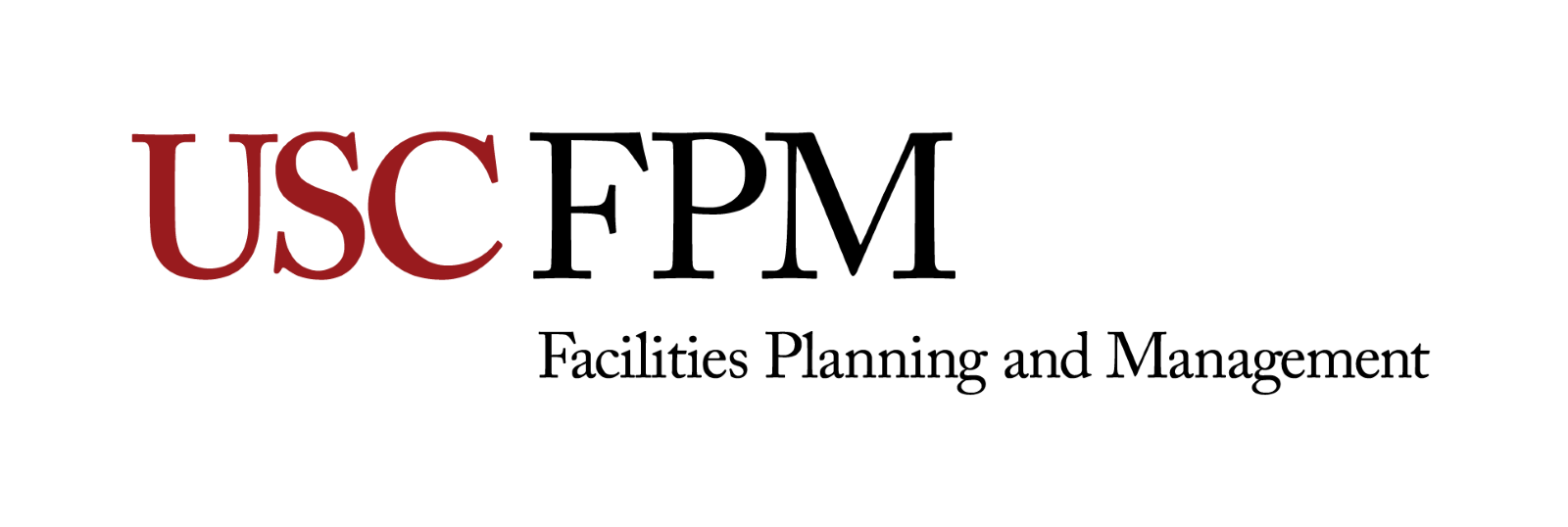 								            3450 S. Vermont, LA CA 90089-2590, FPM 100Please submit completed checklists to: fms-evtp@usc.eduFPM EVENTS PLANNING CHECKLIST FY24FPM SERVICES. FPM SERVICESFPM EQUIPMENT RENTALS*** We require a cell phone number for deliveries. If the requestor cannot be contacted, a message will be left on the cell phone for confirmation and a photo taken of delivered item(s).  FPM is not responsible for missing or damaged items once rentals are delivered.  Vendor Information for rentalsFPM Events longer has the resources to provide the coordination for material and equipment services with third party vendors.  To receive services that include items, such as tents, chairs, tables, chain-link fencing, portable restrooms and so on, we encourage you to contact the vendor directly for services they can provide.  The following are approved vendors:Bright			Town and Country		Pronto Janitorial				1st Jon RentalsUSC@bright.com	lchen@tacer.biz			213-905-5322					877-566-8646310-202-0011		snega@tacer.biz			WORK_ORDERS@PRONTOJSI.COM		www.1stjon.comPricing for vendor services has gone up significantly recently and may differ depending on a variety of factors, such as delivery date and time, and services requested.  Please contact the vendor directly with your specific needs for accurate pricing.Please note the following vendor and customer responsibility:There are to be no materials, metal, or other dangerous objects, left at any sites from breakdown of their rentals - especially tenting (i.e., bolts, pipes, metal connectors, etc.).  The site must be left in a condition that is satisfactory to USC.When spiking for tenting or canopies, the customer must contact FPM events to schedule a service with the Irrigation shop to mark areas to avoid where irrigation piping exists.Customer will need to work with FPM Events to have access to power to operate rental items that requires power (i.e., string lighting).  The use of university electrical without authorization or clearance from USC Facilities is prohibited.Vendor is to use only specially wrapped wire or rope for hanging sails, lighting, banners, or other objects to trees.  Vendor must also install a special protection cloth between the tree and the attached wire or rope to ensure there is no damage to trees.Vendor is not allowed to drive onto lawn areas at any time without appropriate protection like plywood placed under the vehicle/truck. Vendor/customer will be responsible for any damage caused to landscaping.EVENT signature and payment approvalPAYMENTS FOR YOUR EVENT:  A deposit Requisition ISD of $250 is required to process your checklist.  As soon as your checklist is received, we will provide you with a work order number to process your ISD deposit in Workday.  Please use this checklist as your documentation for the ISD requirement.  Please use ISP 029 for Events in Workday.  The ISD will not be charged until after you receive a final invoice from your planner.  Please note, the requested services will not be scheduled until the deposit ISD information is provided and verified approved in Workday.In the memo field of Workday when creating the ISD, please include: WO#, Event Name, Date of Event, Planner name.  All this will be provided to you when we receive the checklist.  Also, please select “Blanket Requisition” in unit of measure in the line item section.If you do not have access to Workday, we will accept a check payment.  Please note, the check payment must be received no later than 48 hours from the event date, or your services will not be scheduled.   Please process and deliver your check as follows:FPM, 3450 S. Vermont Ave, LA, Ca 90089 Att: Norman Antonini 
Please make your check out to: Facilities Planning and Management, CO your Planner and include work order number on memo line.Requester Signature:                                                                                               Date:                   ____ _______By signing, you acknowledge responsibility for all policies and services requested on this checklist, including payment for services.   PLANNING YOUR ZERO WASTE EVENTWHY MAKE YOUR EVENT ZERO WASTE?President Folt has set a goal to reach Zero Waste by 2028 and events have a role to play in achieving this goal. Zero Waste means diverting 90% of waste from a landfill through methods such as reusing, composting, recycling and donating leftover food. Zero Waste helps us live in harmony with the planet and is beneficial to the planet, ourselves and to future generations. As many people have said throughout time, “We do not inherit the Earth from our ancestors, we borrow it from our children”. PRE-EVENT CHECKLIST
Minimizing landfill waste from your event involves important steps. Apart from requesting items or services through FPM Events, you will need to…CONTROL THE INPUTS to your event by using reusable or compostable products.  Reducing waste at your event starts with controlling the waste you generate at your event, to prevent waste before it starts.Compostable items are still single use and should be a considered a secondary option to reusablesIF YOU PURCHASE COMPOSTABLE ITEMS CHOOSE WOODEN AND/OR FIBER BASED ITEMS. THESE HAVE THE HIGHEST CHANCE OF BEING  COMPOSTEDEDUCATE YOUR GUESTS on proper waste sorting to ensure waste is properly disposed of.  Use your event to help educate the USC community on how to be more sustainable. NOTIFY caterers ahead of time of the expectation to donate leftover food or supply reusables. Include verbiage about the event being zero waste when participants register for your event.RETHINK YOUR SWAG Most swag found at events are only used for a short amount of time before being disposed of. Opt for items that are recyclable or compostable. Even better, avoid giving items and invest that money in using reusable serveware.After ensuring that the materials at your event are reusable and/or compostable and planning how to educate your guests, please use the remainder of this checklist to request the proper items and services to ensure waste from your event is properly diverted from landfill.Zero Waste is evolving on campus and procedures outlined here are subject to change.EVENT INFORMATION - *RequiredEVENT INFORMATION - *RequiredEVENT INFORMATION - *RequiredEVENT INFORMATION - *RequiredEVENT INFORMATION - *RequiredEVENT INFORMATION - *RequiredEVENT INFORMATION - *RequiredName of Event:*Event Permit Number:*Location(s):*Date(s) of Event:*One-Line Event Description:*Number of Attendees :*         Number? _______                Is Food Being Served?     Yes____    No____                     Number? _______                Is Food Being Served?     Yes____    No____                     Number? _______                Is Food Being Served?     Yes____    No____                     Number? _______                Is Food Being Served?     Yes____    No____                     Number? _______                Is Food Being Served?     Yes____    No____                                                     NOTE: If “Yes” to above question, please answer (Section/s 2 and 3) on Page 2 of this document.                                         NOTE: If “Yes” to above question, please answer (Section/s 2 and 3) on Page 2 of this document.                                         NOTE: If “Yes” to above question, please answer (Section/s 2 and 3) on Page 2 of this document.                                         NOTE: If “Yes” to above question, please answer (Section/s 2 and 3) on Page 2 of this document.                                         NOTE: If “Yes” to above question, please answer (Section/s 2 and 3) on Page 2 of this document.                                         NOTE: If “Yes” to above question, please answer (Section/s 2 and 3) on Page 2 of this document.                                         NOTE: If “Yes” to above question, please answer (Section/s 2 and 3) on Page 2 of this document.EVENT TIMES - *RequiredEVENT TIMES - *RequiredEVENT TIMES - *RequiredEVENT TIMES - *RequiredEVENT TIMES - *RequiredEVENT TIMES - *RequiredEVENT TIMES - *RequiredDayDateTimeEvent Setup:*Event Begins:*Event Ends:*Event Breakdown:*EVENT CONTACT INFORMATION - *RequiredEVENT CONTACT INFORMATION - *RequiredEVENT CONTACT INFORMATION - *RequiredEVENT CONTACT INFORMATION - *RequiredEVENT CONTACT INFORMATION - *RequiredEVENT CONTACT INFORMATION - *RequiredEVENT CONTACT INFORMATION - *RequiredFPM SERVICESFPM SERVICESFPM SERVICESFPM SERVICESFPM SERVICESFPM SERVICESFPM SERVICES5. ELECTRICAL SERVICES: **Diagram required with electrical locations**  $94.71 per hour – OT hours may apply for work conducted after 3pm and weekends5. ELECTRICAL SERVICES: **Diagram required with electrical locations**  $94.71 per hour – OT hours may apply for work conducted after 3pm and weekends5. ELECTRICAL SERVICES: **Diagram required with electrical locations**  $94.71 per hour – OT hours may apply for work conducted after 3pm and weekends5. ELECTRICAL SERVICES: **Diagram required with electrical locations**  $94.71 per hour – OT hours may apply for work conducted after 3pm and weekends“X” if Services Requested“X” if Services RequestedNote:  Job Walk is preferred for all large events.  Note:  Job Walk is preferred for all large events.  Note:  Job Walk is preferred for all large events.  Note:  Job Walk is preferred for all large events.  Note:  Job Walk is preferred for all large events.  Note:  Job Walk is preferred for all large events.  Note:  Job Walk is preferred for all large events.  Electrical Circuits:Based on Power Use and Electrician Recommendation(120V – 20 amp circuits)*Note:  Additional equipment (spider boxes, cable ramps, etc.) may be used for proper setup, as determined by the technicians.  This could result in additional equipment rental charges.AmountLocationSet up Date/TimeSet up Date/TimeBreakdown Date/TimeBreakdown Date/TimeElectrical Circuits:Based on Power Use and Electrician Recommendation(120V – 20 amp circuits)*Note:  Additional equipment (spider boxes, cable ramps, etc.) may be used for proper setup, as determined by the technicians.  This could result in additional equipment rental charges.Electrical Circuits:Based on Power Use and Electrician Recommendation(120V – 20 amp circuits)*Note:  Additional equipment (spider boxes, cable ramps, etc.) may be used for proper setup, as determined by the technicians.  This could result in additional equipment rental charges.MANDATORY:Please List ALL Electrical Needs: 1. Indoor lighting for tent/ outdoor lighting2. Sound& Speaker Connections3. Fans/Misters/heaters4 Catering (coffee maker, refrigerator, popcorn machines) 5 Other (TV’s, Porta-Restrooms, computers)Note:  Electrical Information must be supplied before the event. Vendors are not allowed to plug into university power outlets –No ExceptionsList all items that will require power:List all items that will require power:List all items that will require power:List all items that will require power:List all items that will require power:List all items that will require power:6. HEAVY EQUIPMENT (Removal of bike rack, benches, exterior metal tables etc.).  Pictures of the area of the bike racks, benches, trash cans, chains, etc. that are to be removed/replaced are required along with a diagram.$68.75 per hour 6. HEAVY EQUIPMENT (Removal of bike rack, benches, exterior metal tables etc.).  Pictures of the area of the bike racks, benches, trash cans, chains, etc. that are to be removed/replaced are required along with a diagram.$68.75 per hour 6. HEAVY EQUIPMENT (Removal of bike rack, benches, exterior metal tables etc.).  Pictures of the area of the bike racks, benches, trash cans, chains, etc. that are to be removed/replaced are required along with a diagram.$68.75 per hour “X” if Services RequestedRemoval(DPS approval AND posting of bike racks required for scheduling)).  Request must be received 10 days prior to event or items may not be removed.  Contact DPS to coordinate.DateTimeLocation – How many?Location – How many?Removal(DPS approval AND posting of bike racks required for scheduling)).  Request must be received 10 days prior to event or items may not be removed.  Contact DPS to coordinate.Removal(DPS approval AND posting of bike racks required for scheduling)).  Request must be received 10 days prior to event or items may not be removed.  Contact DPS to coordinate.Return(Of removed items)DateTimeLocationLocationReturn(Of removed items)Return(Of removed items)Bike posting/removal:  Contact Lt. Mark Cervenak, DPS at 213-740-6000Note:   Customer is responsible for coordinating posting of flyers through DPS Bike posting/removal:  Contact Lt. Mark Cervenak, DPS at 213-740-6000Note:   Customer is responsible for coordinating posting of flyers through DPS Bike posting/removal:  Contact Lt. Mark Cervenak, DPS at 213-740-6000Note:   Customer is responsible for coordinating posting of flyers through DPS Bike posting/removal:  Contact Lt. Mark Cervenak, DPS at 213-740-6000Note:   Customer is responsible for coordinating posting of flyers through DPS Bike posting/removal:  Contact Lt. Mark Cervenak, DPS at 213-740-6000Note:   Customer is responsible for coordinating posting of flyers through DPS 7.  FOUNTAIN REQUESTS – ****Fountain Daily Normal Operations 7AM – 7PM*****$77.99 per hour 7.  FOUNTAIN REQUESTS – ****Fountain Daily Normal Operations 7AM – 7PM*****$77.99 per hour 7.  FOUNTAIN REQUESTS – ****Fountain Daily Normal Operations 7AM – 7PM*****$77.99 per hour 7.  FOUNTAIN REQUESTS – ****Fountain Daily Normal Operations 7AM – 7PM*****$77.99 per hour “X” if Services RequestedFountain Off/ONDateTime OFFTime ONFountain Location/sFountain Location/sFountain Off/ONFountain Turned DownDateTime DOWNTurn on NormalFountain Location/sFountain Location/sFountain Turned Down8. IRRIGATION SPRINKLER SHUT OFF:   Note:   Please take into consideration your set-up and break-down time.  An extra fee will be charged for any shut-off request for more than three days.$64.35 per hour – OT hours apply for requests after 1:30pm and for weekends8. IRRIGATION SPRINKLER SHUT OFF:   Note:   Please take into consideration your set-up and break-down time.  An extra fee will be charged for any shut-off request for more than three days.$64.35 per hour – OT hours apply for requests after 1:30pm and for weekends8. IRRIGATION SPRINKLER SHUT OFF:   Note:   Please take into consideration your set-up and break-down time.  An extra fee will be charged for any shut-off request for more than three days.$64.35 per hour – OT hours apply for requests after 1:30pm and for weekends8. IRRIGATION SPRINKLER SHUT OFF:   Note:   Please take into consideration your set-up and break-down time.  An extra fee will be charged for any shut-off request for more than three days.$64.35 per hour – OT hours apply for requests after 1:30pm and for weekends8. IRRIGATION SPRINKLER SHUT OFF:   Note:   Please take into consideration your set-up and break-down time.  An extra fee will be charged for any shut-off request for more than three days.$64.35 per hour – OT hours apply for requests after 1:30pm and for weekends“X” if Services RequestedSprinkler Service DateTime OffTime Back OnLocation/s (Be Specific) if multiple, list eachLocation/s (Be Specific) if multiple, list eachLocation/s (Be Specific) if multiple, list eachIR Lines Mark DateDiagram RequiredDiagram RequiredDiagram RequiredNote:  To guarantee the area will be dry for your event, we strongly recommend you request to have IR shut off around your event.  Additionally, if you are conducting ANY kind of staking of equipment, IT IS REQUIRED to have the area marked for IR lines.  Please note, you will be responsible for any damaged water lines.Note:  To guarantee the area will be dry for your event, we strongly recommend you request to have IR shut off around your event.  Additionally, if you are conducting ANY kind of staking of equipment, IT IS REQUIRED to have the area marked for IR lines.  Please note, you will be responsible for any damaged water lines.Note:  To guarantee the area will be dry for your event, we strongly recommend you request to have IR shut off around your event.  Additionally, if you are conducting ANY kind of staking of equipment, IT IS REQUIRED to have the area marked for IR lines.  Please note, you will be responsible for any damaged water lines.Note:  To guarantee the area will be dry for your event, we strongly recommend you request to have IR shut off around your event.  Additionally, if you are conducting ANY kind of staking of equipment, IT IS REQUIRED to have the area marked for IR lines.  Please note, you will be responsible for any damaged water lines.Note:  To guarantee the area will be dry for your event, we strongly recommend you request to have IR shut off around your event.  Additionally, if you are conducting ANY kind of staking of equipment, IT IS REQUIRED to have the area marked for IR lines.  Please note, you will be responsible for any damaged water lines.Note:  To guarantee the area will be dry for your event, we strongly recommend you request to have IR shut off around your event.  Additionally, if you are conducting ANY kind of staking of equipment, IT IS REQUIRED to have the area marked for IR lines.  Please note, you will be responsible for any damaged water lines.Note:  To guarantee the area will be dry for your event, we strongly recommend you request to have IR shut off around your event.  Additionally, if you are conducting ANY kind of staking of equipment, IT IS REQUIRED to have the area marked for IR lines.  Please note, you will be responsible for any damaged water lines.9. SPECIAL SERVICES (move jobs, room set-up, special requests)$46.42 per hour9. SPECIAL SERVICES (move jobs, room set-up, special requests)$46.42 per hour9. SPECIAL SERVICES (move jobs, room set-up, special requests)$46.42 per hour9. SPECIAL SERVICES (move jobs, room set-up, special requests)$46.42 per hour“X” if Services Requested  Banner Hanging: Contact Events Planning for Information    Banner Hanging: Contact Events Planning for Information    Banner Hanging: Contact Events Planning for Information    Banner Hanging: Contact Events Planning for Information    Banner Hanging: Contact Events Planning for Information    Banner Hanging: Contact Events Planning for Information  Moves/Deliveries:(Furniture, boxes, equipment, etc.) – must have storage area set up for furniture to be storedDateFromToItem/sItem/sMoves/Deliveries:(Furniture, boxes, equipment, etc.) – must have storage area set up for furniture to be storedMoves/Deliveries:(Furniture, boxes, equipment, etc.) – must have storage area set up for furniture to be storedMoves/Deliveries:(Furniture, boxes, equipment, etc.) – must have storage area set up for furniture to be storedRoom Set-up:Please list details below 
(Must Provide diagram or event will not be approved)DateTime Location (Be Specific) Location (Be Specific) Location (Be Specific) Room Set-up:Please list details below 
(Must Provide diagram or event will not be approved)Room Set-up:Please list details below 
(Must Provide diagram or event will not be approved)Room Set-up:Please list details below 
(Must Provide diagram or event will not be approved)Room Reset:Note:  If you need someone other than yourself as a contact person, please list name and cell phone number below, so we can contact them for any question, concerns, or entrance to the room. Additional charges will apply if space is inaccessible as scheduled and crew must wait or return. *On Site Contact Name: _____________________________________ Cell Phone #________________________Note:  If you need someone other than yourself as a contact person, please list name and cell phone number below, so we can contact them for any question, concerns, or entrance to the room. Additional charges will apply if space is inaccessible as scheduled and crew must wait or return. *On Site Contact Name: _____________________________________ Cell Phone #________________________Note:  If you need someone other than yourself as a contact person, please list name and cell phone number below, so we can contact them for any question, concerns, or entrance to the room. Additional charges will apply if space is inaccessible as scheduled and crew must wait or return. *On Site Contact Name: _____________________________________ Cell Phone #________________________Note:  If you need someone other than yourself as a contact person, please list name and cell phone number below, so we can contact them for any question, concerns, or entrance to the room. Additional charges will apply if space is inaccessible as scheduled and crew must wait or return. *On Site Contact Name: _____________________________________ Cell Phone #________________________Note:  If you need someone other than yourself as a contact person, please list name and cell phone number below, so we can contact them for any question, concerns, or entrance to the room. Additional charges will apply if space is inaccessible as scheduled and crew must wait or return. *On Site Contact Name: _____________________________________ Cell Phone #________________________Note:  If you need someone other than yourself as a contact person, please list name and cell phone number below, so we can contact them for any question, concerns, or entrance to the room. Additional charges will apply if space is inaccessible as scheduled and crew must wait or return. *On Site Contact Name: _____________________________________ Cell Phone #________________________10. VENDOR (SET-UP DIAGRAM REQUIRED)- REQUIRED10. VENDOR (SET-UP DIAGRAM REQUIRED)- REQUIRED10. VENDOR (SET-UP DIAGRAM REQUIRED)- REQUIRED“X” if Services Requested“X” if Services Requested   IMPORTANT!  If you are working with a vendor directly on an install that requires staking, it is required that you have the area marked for IR/EL lines to avoid damage.  If you have a vendor bringing in large equipment, they are not allowed to drive on grass unless they lay down plywood.  You will be responsible for any damages to the landscape.  Please list the vendor(s) below.   IMPORTANT!  If you are working with a vendor directly on an install that requires staking, it is required that you have the area marked for IR/EL lines to avoid damage.  If you have a vendor bringing in large equipment, they are not allowed to drive on grass unless they lay down plywood.  You will be responsible for any damages to the landscape.  Please list the vendor(s) below.   IMPORTANT!  If you are working with a vendor directly on an install that requires staking, it is required that you have the area marked for IR/EL lines to avoid damage.  If you have a vendor bringing in large equipment, they are not allowed to drive on grass unless they lay down plywood.  You will be responsible for any damages to the landscape.  Please list the vendor(s) below.   IMPORTANT!  If you are working with a vendor directly on an install that requires staking, it is required that you have the area marked for IR/EL lines to avoid damage.  If you have a vendor bringing in large equipment, they are not allowed to drive on grass unless they lay down plywood.  You will be responsible for any damages to the landscape.  Please list the vendor(s) below.   IMPORTANT!  If you are working with a vendor directly on an install that requires staking, it is required that you have the area marked for IR/EL lines to avoid damage.  If you have a vendor bringing in large equipment, they are not allowed to drive on grass unless they lay down plywood.  You will be responsible for any damages to the landscape.  Please list the vendor(s) below.   IMPORTANT!  If you are working with a vendor directly on an install that requires staking, it is required that you have the area marked for IR/EL lines to avoid damage.  If you have a vendor bringing in large equipment, they are not allowed to drive on grass unless they lay down plywood.  You will be responsible for any damages to the landscape.  Please list the vendor(s) below.CompanyCompany Contact NameCompany Contact NameCell Phone NumberCell Phone Number12Note:    DROP-OFF/PICK-UP INFORMATION MUST BE ENTERED OR YOUR CHECKLIST WILL BE RETURNED AND WILL NOT BE PROCESSED!Note:    DROP-OFF/PICK-UP INFORMATION MUST BE ENTERED OR YOUR CHECKLIST WILL BE RETURNED AND WILL NOT BE PROCESSED!Note:    DROP-OFF/PICK-UP INFORMATION MUST BE ENTERED OR YOUR CHECKLIST WILL BE RETURNED AND WILL NOT BE PROCESSED!Note:    DROP-OFF/PICK-UP INFORMATION MUST BE ENTERED OR YOUR CHECKLIST WILL BE RETURNED AND WILL NOT BE PROCESSED!“X” if Services RequestedAll equipment rentals require minimum delivery fees.  Please call us to inquire about fees concerning: timed delivery rates, before and after hours’ delivery, and weekend delivery. We must be Notified Immediately of any equipment missing at delivery by calling 213-740-6833. NO After-the-Fact Credit will be given. Missing or damaged equipment upon pickup (standards, podiums, hoses, quick couplers) will be charged back to the requestor/customer.We do not recommend leaving equipment out overnight or on weekends.All equipment rentals require minimum delivery fees.  Please call us to inquire about fees concerning: timed delivery rates, before and after hours’ delivery, and weekend delivery. We must be Notified Immediately of any equipment missing at delivery by calling 213-740-6833. NO After-the-Fact Credit will be given. Missing or damaged equipment upon pickup (standards, podiums, hoses, quick couplers) will be charged back to the requestor/customer.We do not recommend leaving equipment out overnight or on weekends.All equipment rentals require minimum delivery fees.  Please call us to inquire about fees concerning: timed delivery rates, before and after hours’ delivery, and weekend delivery. We must be Notified Immediately of any equipment missing at delivery by calling 213-740-6833. NO After-the-Fact Credit will be given. Missing or damaged equipment upon pickup (standards, podiums, hoses, quick couplers) will be charged back to the requestor/customer.We do not recommend leaving equipment out overnight or on weekends.All equipment rentals require minimum delivery fees.  Please call us to inquire about fees concerning: timed delivery rates, before and after hours’ delivery, and weekend delivery. We must be Notified Immediately of any equipment missing at delivery by calling 213-740-6833. NO After-the-Fact Credit will be given. Missing or damaged equipment upon pickup (standards, podiums, hoses, quick couplers) will be charged back to the requestor/customer.We do not recommend leaving equipment out overnight or on weekends.All equipment rentals require minimum delivery fees.  Please call us to inquire about fees concerning: timed delivery rates, before and after hours’ delivery, and weekend delivery. We must be Notified Immediately of any equipment missing at delivery by calling 213-740-6833. NO After-the-Fact Credit will be given. Missing or damaged equipment upon pickup (standards, podiums, hoses, quick couplers) will be charged back to the requestor/customer.We do not recommend leaving equipment out overnight or on weekends.All equipment rentals require minimum delivery fees.  Please call us to inquire about fees concerning: timed delivery rates, before and after hours’ delivery, and weekend delivery. We must be Notified Immediately of any equipment missing at delivery by calling 213-740-6833. NO After-the-Fact Credit will be given. Missing or damaged equipment upon pickup (standards, podiums, hoses, quick couplers) will be charged back to the requestor/customer.We do not recommend leaving equipment out overnight or on weekends.*Date*Time*Location*Location*LocationDROP-OFF PICK-UP:RENTAL ITEMSCOSTQTYADDITIONAL NOTESFPM White Vinyl Fencing (10’ x 4’ panels) (plus delivery) $22.50 Price per panel plus delivery.  Does not include set up.FPM Flag (California) (plus delivery) $45.00Customers are responsible for flags if damaged, lost or stolenFPM Flag (USA) (plus delivery) $45.00Customers are responsible for flags if damaged, lost or stolen. $175.00 - replacement chargeFPM Flag Stands (plus delivery) $7.50Inserts may be requiredCRUE President’s Podium – Must Check or Circle One    Wooden_______                    Acrylic______   (plus delivery)   --------- Approval REQUIRED.  Please email:  adamr@usc.edu    Must provide Podium placement on diagram.FPM Podium – with Seal.  Must Check or Circle One    Wooden_______                    Acrylic______   (plus delivery)   $85.00Must provide Podium placement on diagram.FPM Sign Standards – White Wooden 6’ high (plus delivery)$15.00 ($100.00 fee for each lost or damaged item )  Will be counted on pickup.  If not at specified pickup location, additional charges will apply.FPM Trash boxes, (Black) – (plus delivery)$10.00Delivery extra – Set up with 1 liner unless additional requested.FPM Compost boxes  (Green) – (plus delivery)  – See Zero Waste Information on page 7 and 8$10.00Delivery extra – Set up with 1 liner unless additional requested. FPM  Recycle boxes, (Blue) - (plus delivery)– See Zero Waste Information on Page 7 and 8$10.00Delivery extra – Set up with 1 liner unless additional requested.FPM Clear Liners for Trash, Recycle, Compost boxes$0.601- liner for each box, unless additional requested.  Zero Waste (Services to Review for Zero Waste Events) Post Event Clean up must be requested in section FPM Services 3ServiceEvent Boxes (# of compost, recycle & trash)Every 50 people you need 3 compost, 1 recycle & 1 landfillIf catered, you need 1 additional set of compost, recycle and landfill boxes. To be used by caterers only (back of house). ____ Compost ____ Recycle ____ LandfillNumber of Zero Waste StationsThese are required centralized locations for your event boxesEvery 50 people you need 1 Zero Waste StationDependent on the space you’re usingNumber of stations ____Relining Boxes Every 1 hours boxes will be serviced (if there are no sorters at the event)____ Length of EventPlates, Cups, Utensils, Napkins, Etc.Send physical samples or pictures to Zero Waste Team pre-event ____ Sent Samples?COMMERCIAL COMPOST DUMPSTERS ($155.10 per bin and $93.70 per disposal). Mandatory for Zero Waste events with over 50 guestsRates are subject to change____ (# of temp compost bins)DonationsInform caterers of the expectation to donate leftover food from your event *The Zero Waste Team will follow up with a call to discuss 